Кировское областное государственное профессиональное образовательное бюджетное учреждение «Нолинский техникум механизации сельского хозяйства»(КОГПОБУ «НТМСХ»)Задание по дисциплине «Финансы, денежное обращение и кредит»для студентов 2 курса по специальности 38.02.01 Экономика и бухгалтерский учет (по отраслям) Тема: Выполнение расчёта балансовой прибыли организаций, функционирующих на коммерческих началах.Цель занятия: закрепление теоретических знаний по теме на практикеНорма времени: 2 часаОрганизация рабочего места: рабочие тетради, вычислительная техникаЗадание:Повторить лекционный материал по теме «Финансы предприятий», используя конспект лекции в тетради.Выполнить практическую работу. Сделать выводы.Отправить выполненные задания на электронную почту iribia@mail.ru Указать!!!!	Название файла: Группа_ФИОстудента_Финансы_22.10.2020Содержание и порядок выполнения работы
Методические указания по выполнению практическux задачПрибыль (убыток) от реализации продукции (работ, услуг) определяется как разница между выручкой от реализации продукции в действующих ценах без НДС и затратами на производство и реализацию продукцииП = ТП – Сполн, (1)где П – прибыль от реализации продукции, тыс. руб.;ТП – выручка от реализации товарной продукции, тыс. руб.;С – полная себестоимость товарной продукции, тыс. руб.Валовая прибыль – это сумма прибылей (убытков) предприятия как от реализации продукции, так и дохода (расходов), не связанных с ее производством
и реализацией. Определяется суммой:· прибыли от реализации продукции работ и услуг;· прибыли от прочей реализации (прибыль от реализации товарно-материальных ценностей + прибыль от реализации подсобных хозяйств + прибыль от реализации основных фондов и нематериальных активов);· финансовых результатов от внереализационных операций (прибыль от долевого участия в деятельности совместных предприятий + прибыль от сдачи в аренду основных средств – пени и штрафы полученные и уплаченные – убытки от списания дебиторской задолженности – убытки от стихийных бедствий)Валовая прибыль определяется по формуле:ПВ = Пр ± Пи ± Пвр (2)Налогооблагаемая прибыль может быть меньше или больше валовой прибыли на сумму корректировок по доходам (расходам), исключаемым при расчете основного налога на прибыль.Налогооблагаемая прибыль определяется по формуле:Пн.обл. = Пв – Скоррект. или Пн.обл. = Пв + Скоррект. (3)Балансовая (чистая, нераспределенная) прибыль предприятия,прибыль оставшаяся в распоряжении предприятия после уплаты налогов и других обязательных платежей.Балансовая (чистая) прибыль определяется по формуле:Пбал. = Пв – НП (4)Балансовая прибыль (чистая прибыль) может быть распределена:· на развитие производства,· на социальное развитие,· на материальное поощрениеК развитию производства можно отнести:· научно-исследовательские расходы;· проектные, конструкторские и технологические работы;· разработка и освоение новых видов продукции и технологических процессов;· модернизация оборудования;· затраты, связанные с техническим перевооружением и реконструкцией действующего производства, расширением предприятий;· расходы по погашению долгосрочных ссуд банков и др.К социальному развитию можно отнести:· расходы по эксплуатации социально-бытовых объектов, находящихся на балансе предприятия;· финансирование строительства объектов непроизводственного назначения;· развитие подсобного сельского хозяйства;· проведение оздоровительных, культурно-массовых мероприятий и т.п.К материальным поощрениям относят:· единовременные поощрения за выполнение особо важных производственных заданий;· выплата премий;· оказание помощи рабочим и служащим;· единовременные пособия ветеранам труда, уходящим на пенсию;· компенсации работникам вследствие удорожания стоимости питания из-за повышения цен и др.Вывод. Наличие нераспределенной прибыли, использованной на развитие производства за последний год, а также нераспределенной прибыли прошлых лет свидетельствует о финансовой устойчивости предприятия, что является важной предпосылкой для последующего развития производства.Затраты на 1 руб товарной продукции определяется по формуле:Зат на 1 рубль = ТП/Сполн (5)Соизмерение прибыли с затратами предприятия означает рентабельность, или норму рентабельности. Рентабельность продукции рассчитывается в виде процентного отношения прибыли от реализации продукции к ее полной себестоимостиРентабельность производственных фондов Рп, % рассчитывается как процентное отношение балансовой прибыли к среднегодовой стоимости основных производственных фондов и оборотных средствРп =Пбал / (Сср.год + Соб.ф.) (6)где Пбал – балансовая прибыль, тыс. руб.;Сср.год – среднегодовая стоимость основных производственных фондов, тыс. руб.Соб.ф. – среднегодовая стоимость нормируемых оборотных средств предприятия, тыс. руб.Пример 1АЗС располагает следующими данными:– реализованная продукция 65034,6 тыс. руб.;– полная себестоимость продукции 53481 тыс. руб.Рассчитать прибыль от реализации продукции, рентабельность изделий.Решение:Определим прибыль от реализации продукции по формуле:П = ТП – Сполн,Если, ТП = 65034,6 тыс. руб., С = 53481 тыс. руб.Тогда:П = 65034, 6 – 53481 = 11553,6 тыс. рубОпределим рентабельность изделия по формуле:Р=П/С*100=11553,6 тыс. руб/53481 тыс. руб.*100=21,6%Ответ:прибыль от реализации продукции составит 11553, 6 тыс. руб; рентабельность изделия 21,6%Пример 2Определить прибыль и рентабельность от реализации 5000 шт. изделий при себестоимости 1 шт. 128 руб. и оптовой цене 140 руб.Решение:Определим себестоимость от реализации 5000 шт. изделий:5000 шт. х 128 руб = 640000 руб.Определим выручку реализации 5000 шт. изделий5000 шт. х 140 руб = 700000 рубОпределим прибыль по формуле:П = ТП – Сполн,Если, ТП = 700000 рубСполн = 640000 руб.Тогда:П = 700000 – 640000 = 60000 рубОпределим рентабельность изделия по формуле:Р=60000/640000*100=9,6%Ответ: прибыль от реализации журналов составит 60000 руб., рентабельность от их реализации 9,6%Пример3Определить прибыль, выручку товарной продукции, затраты на 1 рубль товарной продукции по следующим данным:– полная себестоимость 36075,7 руб.;– плановая рентабельность 20%.Решение:Используя формулу рентабельности изделия:Определим прибыль по формуле:Определим выручку продукции по формуле: ТП = Сполн + ПТП = 36075,7 + 7215,14 = 43290,84 руб.Определим затраты на 1 рубль товарной продукции по формуле:Зат = Сполн./ТПЗат. = 36075,7/43290,84 = 0,83 рубОтвет: прибыль продукции 7215,14 руб., выручка товарной продукции 43290, 84 руб., затраты на 1 рубль товарной продукции составит 0,83 руб.Пример4Определить валовую прибыль, налогооблагаемую прибыль и сумму налога (налог составляет 20%) по следующим данным:– прибыль от реализации продукции 5345,0 руб– доход от прочей реализации 546,5 руб;– внереализационные расходы 234,7 руб;– сумма необлагаемая налогом 200,0Решение:Определим валовую прибыль по формуле:Пв = Пр + Ппр ± ПвнерПв = 5345 +546,5 – 234,7 = 5656,8 руб.Определим налогооблагаемую прибыль по формуле:Пн.обл = Пв – СкоррПн.обл = 5656,8 – 200 = 5456,8 рубОпределим сумму налога:Нал = (Пн.обл.\100) х 20% = 5456,8\100 х 20 = 1091,36 рубОтвет: валовая прибыль составила 5656, 8 руб., налогооблагаемая прибыль 5456, 8 руб., налог на прибыль 1091,36 рубПример5МиниНПЗ в планируемом году должна выработать товарной продукции на сумму 39200 тыс. руб. при полной себестоимости, равной 36300 тыс. руб. В планируемом году предполагается получить внереализационных доходов на сумму 1480 тыс. руб. Планируемые операционные расходы 980 тыс. руб. Определить на плановый год балансовую прибыль.Решение:Определим прибыль от реализации продукции по формуле:П = ТП – СполнП = 39200, 0 – 36300,0 = 2900,0 тыс. руб.Определим балансовую прибыль: 2900,0 + 1480, 0 – 980,0 = 3400,0 тыс. рубОтвет:Пбал = 3400, 0 тыс. рубПример6.Товарная продукция в оптовых ценах 7500 тыс.руб. Себестоимость товарной продукции 6800 тыс.руб. Прибыль от внереализованных операций – 150 тыс.руб. Определить прибыль от реализации продукции основной деятельности предприятия, общую балансовую прибыль предприятия.Решение:1. Определим прибыль от реализацииПр = ТП – Стп = 7500 – 6800 = 700 тыс.руб.2. Балансовая прибыль составитПб = Пр + Пв = 700 +150 = 850 тыс.руб.Ответ:Прибыль от реализации 700 тыс.руб., балансовая прибыль 850 тыс.руб.Пример7.Определить показатели рентабельности производства (общую, расчетную) при условии: величина балансовой прибыли 800 тыс. руб., среднегодовая стоимость основных производственных фондов – 9600 тыс. руб., среднегодовая стоимость нормируемых оборотных средств составляет 35 % от стоимости основных фондов; освобождаются от платы производственные фонды на сумму 450 тыс. руб., плата за проценты краткосрочного банковского кредита 200 тыс. руб.,Решение:1. Определим общую рентабельность по формуле:2. Расчетная рентабельность составитР = Пб – (налоги, амортизационные отчисления) / (ОПФ +НОС)*100 %Р = 800 – (450+200) / (9600 + (9600*0,35))*100% = 1,2 %Ответ: Рентабельность общая составила 6,2 %, расчетная рентабельность составила 1,2 %.
РЕШИТЬ ЗАДАЧИЗадача 1 АЗС располагает следующими данными:– реализованная продукция 65034,6 тыс. руб.;– полная себестоимость продукции 53481 тыс. руб.Рассчитать прибыль от реализации продукции, рентабельность изделий.Задача 2Определить прибыль и рентабельность от реализации 5000 шт. изделий при себестоимости 1 шт. 128 руб. и оптовой цене 140 руб.Задача 3 Экономические показатели поточной линии комбината:– фактический выпуск продукции, учебной литературы в год (№ по журналу * 110)шт;– себестоимость 1 учебника 114,86 руб.;– цена оптовая 1 учебника 129,89 руб.Рассчитать сумму прибыли от производства продукции и уровень рентабельности изделия.Задача 4 Определить прибыль, выручку товарной продукции, затраты на 1 рубль товарной продукции по следующим данным:– полная себестоимость (№ по журналу * 389000) руб.;– плановая рентабельность 20%.Задача 5 Определить валовую прибыль, налогооблагаемую прибыль и сумму налога (налог составляет 20%) по следующим данным:– прибыль от реализации продукции (№ по журналу * 133000) руб– доход от прочей реализации (№ по журналу * 1700) руб;– внереализационные расходы (№ по журналу * 1400) руб;– сумма необлагаемая налогом (№ по журналу * 6000) руб.Задача 6МиниНПЗ в планируемом году должна выработать товарной продукции на сумму (№ по журналу * 8400) тыс. руб. при полной себестоимости, равной (№ по журналу * 7900) тыс. руб. В планируемом году предполагается получить внереализационных доходов на сумму 1480 тыс. руб. Планируемые операционные расходы 980 тыс. руб. Определить на плановый год балансовую прибыль.Задача 7 Товарная продукция в оптовых ценах (№ по журналу * 7400) тыс.руб. Себестоимость товарной продукции (№ по журналу * 6900) тыс.руб. Прибыль от внереализационных операций – 150 тыс.руб. Определить прибыль от реализации продукции основной деятельности предприятия, общую балансовую прибыль предприятия.Задача 8. Определить показатели рентабельности производства (общую, расчетную) при условии: величина балансовой прибыли (№ по журналу * 690) тыс. руб., среднегодовая стоимость основных производственных фондов – (№ по журналу * 9300) тыс. руб., среднегодовая стоимость нормируемых оборотных средств составляет 35 % от стоимости основных фондов; освобождаются от платы производственные фонды на сумму 450 тыс. руб., плата за проценты краткосрочного банковского кредита 200 тыс. руб.*ПРИМЕЧАНИЕ!!!!В почту скидываем только прорешенные задачи (ПРИМЕРЫ НЕ НАДО!!!!)Дата выдачи задания: 22.10.2020 г.Порядок формирования индивидуального задания: Выделенные жирным курсивом цифры увеличиваются на коэффициент, соответствующий номеру студента по списку.  Если студент имеет №5, то К=1,05; Если №20, то 1,2, и.т.д.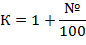 